OBČINA IZOLA – COMUNE DI ISOLA			          PROPOSTA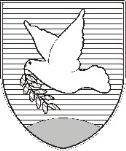 OBČINSKI SVET – CONSIGLIO COMUNALESončno nabrežje 8 – Riva del Sole 86310 Izola – IsolaTel: 05 66 00 100, Fax: 05 66 00 110E-mail: posta.oizola@izola.siWeb: http://www.izola.si/Prot. n.: 410-96/2015Data: In virtù dell'articolo 29 della Legge sulle autonomie locali (Gazzetta Ufficiale della RS nn. 94/07 – testo unico ufficiale, 76/08, 100/08 – Sentenza della CC, 79/09, 14/10- Sentenza della CC, 51/10 e 84/10 – Sentenza della CC),  dell'articolo 21 del Decreto sulla trasformazione dell'ente pubblico per l'attività farmaceutica Farmacie costiere Capodistria (Bollettino Ufficiale del giornale Primorske novice n. 11/00 e Bollettino Ufficiale del Comune di Isola n. 1/13) e dell'articolo 30 dello Statuto del Comune di Isola (Bollettino Ufficiale del Comune di Isola nn. 15/99, 17/12 e 6/14), il Consiglio del Comune di Isola, riunitosi il ….. alla sua …. Seduta accoglie il seguente atto diD  E  L  I  B  E  R  A1Il Consiglio del Comune di Isola ha esaminato la Relazione annuale dell'ente pubblico per l'attività farmaceutica Farmacie costiere Capodistria per l'anno 2015 e ne ha preso atto.2Il presente atto di Delibera ha efficacia immediata.Recapitare a:Farmacie costiere Capodistria,Ufficio attività sociali,archivio – 2x.Il Sindacomag. Igor KOLENC